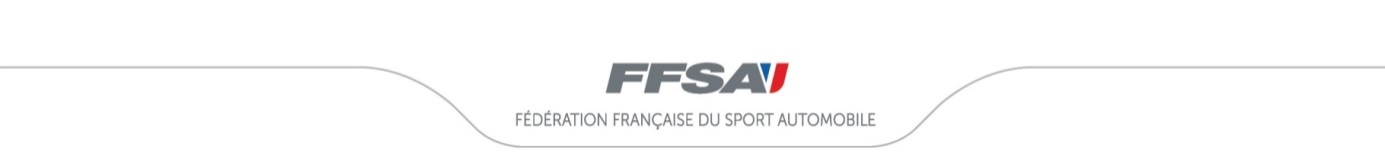 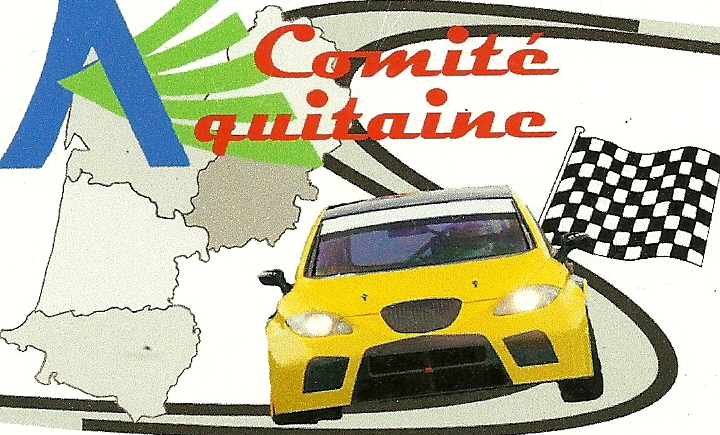 		PROGRAMME – HORAIRES	Ce règlement particulier complète le règlement standard des rallyes.Parution du règlement : Lundi 17 Août 2015Ouverture des engagements : Lundi 17 Août 2015Clôture des engagements : Lundi 28 Septembre 2015Parution du road-book : Dimanche 04 Octobre 2015Dates et heures des reconnaissances : Dimanche 04 Octobre 2015 de 8H00 à 12H00 et de 14H00 à 18H00, Samedi 10 Octobre 2015 de 8H00 à 12H00 et de 14H00 à 18H00.Vérifications administratives : Samedi 10 Octobre 2015 de 9H00 à 17H30 à la Halle Paysanne à LES EYZIES.Vérifications techniques : Samedi 10 Octobre 2015 de 9H30 à 12H30 et de 14H00 à 18H30,  parking Canoë Vallée Vézère à LES EYZIES Heure de mise en place du parc de départ le : Samedi 10 Octobre 2015 de 10H00 à 19H00 parc fermé à LES EYZIES. 1ère réunion du Collège des Commissaires Sportifs le Samedi 10 Octobre 2015 à 17H00 halle paysanne à LES EYZIES. Publication des équipages admis au départ le Samedi 10 Octobre 2015 à 20H00, parc fermé à LES EYZIESPublication des heures et ordres de départ le Samedi 10 Octobre 2015 à 20H00, parc fermé à LES EYZIES. Départ de l’étape: parc fermé LES EYZIES, Dimanche 11 Octobre 2015 à 8H00 (premier concurrent) Arrivée de l’étape : parc fermé LES EYZIES, Dimanche 11 Octobre 2015 à partir de 15H15 (premier concurrent)Publication des résultats du rallye le : Dimanche 11 Octobre 2015, 30 minutes après l’arrivée du dernier concurrent, parc fermé LES EYZIES.Vérification finale : garage LOUPROU à TURSAC. Remise des prix le : Dimanche 11 Octobre 2015  à  18H00   Lieu : Halle Paysanne à LES EYZIESARTICLE 1P. ORGANISATIONL’Association Sportive Automobile Asa des 4 Couleurs (10/15) organise le 20ème Rallye de SARLAT PERIGORD NOIR en qualité d'organisateur  administratif.Le présent règlement a reçu le permis d'organisation de la FFSA numéro R 381 en date du 28/7/2015         .Comité d’OrganisationOrganisateur Administratif : ASA DES 4 COULEURS (1015)                                                      Président : Jean-Pierre TEYSSIER   21, rue du Barry  24290-MONTIGNAC/VEZEREOrganisateur technique : ECURIE SARLAT SPORT AUTOPrésident : , Le Jonc de Chazal  24120-LADORNACMembres : CONSTANT François, DELPECH Patrice, , FAURE Jean-Pierre, GIAT Jean-Marc, GRANGER Anthony, GRANGER Alain, GRIMAUD Guy, GUERARD Alain, IGUACEL Audrey, LACOSTE Jean-Pierre, LEMONNIER Daniel, LOUPROU Jean-Michel, PAGES Bernard, SENECHAL Jean-Claude, TEYSSIER Arlette.Secrétariat du Rallye : Jean-Michel LOUPROU  Le Bourg  24620-TURSACTéléphone : 06-88-28-51-20 ou 05-53-06-94-90Fax : 05-53-06-14-67    garage-louprou@orange.frPermanence du Rallye : Halle Paysanne à LES EYZIES, Samedi 10 Octobre de 17H00 à 20H00, Dimanche 11 Octobre 2015 de 7H30 à 17H30.1.1P.	OFFICIELS1.2P.	ELIGIBILITELe Rallye de SARLAT PERIGORD NOIR compte pour : La coupe de France des rallyes 2016 coefficient 2Le championnat du CRSA d’AquitaineLe championnat du CRSA du Limousin1.3P.	VERIFICATIONS Les équipages engagés recevront, avec leur accusé de réception d’engagement, une convocation pour les vérifications administratives qui auront lieu: Samedi 10 Octobre 2015 de 9H00 à 12H00 et de 13H30 à 17H30, Halle Paysanne à LES EYZIES.Les vérifications techniques auront lieu le Samedi 10 Octobre 2015 de 9H30 à 12H30 et de 14H00 à  18H30,  parking Canoës Vallée Vézère à LES EYZIES.Groupes N-FN-R de 9H30 à 12H30Groupes A-FA de 14H00 à 16H30Groupes F2000-GT de 16H30 à 18H30. Les vérifications finales seront effectuées : Sarl garage LOUPROU et Fils Adresse : Le Bourg  24620-TURSACTaux horaire de la main d’œuvre : 60 € TTCARTICLE 2P. ASSURANCESConforme au règlement standard FFSAARTICLE 3P. CONCURRENTS ET PILOTES3.1P.	DEMANDE D’ENGAGEMENT - INSCRIPTIONS3.1.5P.	Toute personne qui désire participer au 20ème rallye de SARLAT PERIGORD NOIR doit adresser la demande d’engagement ci-jointe, dûment complétée, avant le Lundi 28 Septembre 2015 à minuit (cachet de la poste faisant foi) au secrétariat du rallye :Jean-Michel LOUPROU Le Bourg 24620-TURSAC 06-88-28-51-20  Fax : 05-53-06-14-67            garage-louprou@orange.fr        Chèques libellés à l’ordre de  Ecurie Sarlat Sport Auto3.1.10P.	Le nombre des engagés est fixé à 100 voitures maximum.3.1.11.1P.	Les droits d’engagement sont fixés :avec la publicité facultative des organisateurs : 280 €sans la publicité facultative des organisateurs : 560 €  3.1.12P.	La demande d'engagement ne sera acceptée que si elle est accompagnée du montant des droits d'engagement. Les chèques  seront encaissés après l’épreuve.ARTICLE 4P. VOITURES ET EQUIPEMENTS4.3P.	ASSISTANCEConforme au règlement standard FFSA.Assistance obligatoire sur 3 parkings attenants (parking des campings cars et parkings annexes) à LES EYZIES  Ces emplacements seront indiqués par des panneauxL’utilisation d’une bâche étanche et d’un extincteur de 5Kgs minimum est obligatoire.Vue l’étroitesse de la route menant à ces parcs et pour faciliter l’entrée et la sortie des concurrents la circulation dans la zone assistance sera interdite à tout véhicule. Dans les parcs, les véhicules n’ayant pas les caractéristiques de véhicule d’assistance seront interdits (des contrôles seront effectués par l’organisateur).4.3.2.3P.	Limitation de changements de piècesConforme au règlement standard FFSA.4.6.P Identification des voituresConforme au règlement standard FFSA.L’identification des voitures se fera par l’apposition des 2 autocollants fournis (210x140), l’un situé dans l’angle supérieur droit du pare brise et l’autre à l’emplacement de la plaque d’immatriculation arrière. Les plaques d’immatriculation devront être déposées ou recouvertes.Chaque voiture devra être équipée à l’avant d’un support, d’une surface au moins égale à la plaque d’immatriculation (520x110mm), permettant le positionnement de l’identification promotionnelle exclusivement réservée à l’organisateur.ARTICLE 5P. PUBLICITELa publicité collective obligatoire et la publicité facultative ainsi que le plan de pose, seront communiqués  aux concurrents par un additif  lors des vérifications administratives.Des contrôles pourront être effectués dans le but de vérifier le bon positionnement sur les voitures.ARTICLE 6P. SITES ET INFRASTRUCTURES6.1P.	DESCRIPTIONLe Rallye de SARLAT PERIGORD NOIR représente un parcours total de 141KM500. Il est divisé en 1 étape et 3 sections. Il comporte 6 épreuves spéciales d’une longueur totale de 39KM900.Les épreuves spéciales sont : ES 1-3-5  MARQUAY  6KM900 et  ES 2-4- 6   ST CIRQ  6KM400 L'itinéraire horaire figure dans l’annexe "itinéraire".6.2P.	RECONNAISSANCESConforme au règlement standard FFSA.6.2.6P.	Les reconnaissances auront lieu le : Dimanche 04 Octobre 2015 de 8H00 à 12H00 et de 14H00 à 18H00, Samedi 10 Octobre 2015 de 8H00 à 12H00 et de 14H00 à 19H00.Dans tous les rallyes asphalte, dans le but de limiter les nuisances, les concurrents et équipagesauront  l’obligation de respecter au cours des reconnaissances le code de la route (notamment la vitesseet le bruit) et les prescriptions et interdictions suivantes :- Le nombre de passages en reconnaissances est limité à trois au maximum.- Tout retour en arrière, tout fractionnement et/ou bouclage en cours de reconnaissances des épreuvesspéciales est interdit.- Tout accès à une Epreuve Spéciale devra obligatoirement se faire par son départ.- Le nombre de personnes par voiture de reconnaissance est limité à deux.Les carnets d’itinéraire seront disponibles au Café de la Mairie dans le centre à LES EYZIES, Dimanche 04 Octobre 2015 de 8H00 à 18H00 et le Samedi 10 Octobre 2015 de 8H00 à 18H00.Obligation de remplir une fiche de renseignements comportant : noms pilote et copilote, marque, modèle, immatriculation et couleur du véhicule de reconnaissance.ARTICLE 7 DEROULEMENT DU RALLYE7.2P.	DISPOSITIONS GENERALES RELATIVES AUX CONTROLES7.2.11P.	Les signes distinctifs des Commissaires sont :Commissaire de route : chasuble orange Chef de poste : chasuble orange barréeARTICLE 8P. RECLAMATION - APPELConforme au règlement standard FFSA.ARTICLE 9P. CLASSEMENTSConforme au règlement standard FFSA.ARTICLE 10P. PRIXLES PRIX (GENERAL-GROUPE-CLASSE) NE SONT PAS CUMULABLESGROUPE ET CLASSES : un prix de 1 à 4 partants, trois prix à partir de 5 partants, Les classes A5K, A6K, A7K seront distinctes des classes A5-A6-A7Les chèques seront envoyés 48 heures après l’épreuve.Des coupes et lots récompenseront les 3 premiers au scratch, les 3 premiers de groupe, les 3 premiers de classe et le 1ère féminine (2coupes par équipages).Tous les équipages recevront un trophée et divers lots.Les commissaires de route seront récompensés par des lots et des coupes.La remise des prix se déroulera le Dimanche 11 Octobre 2015 à 18H00 à la halle paysanne à LES EYZIES.FONCTIONNOMN° LICENCEASAPrésident du collège des commissaires sportifsDELORME Jean-Marie970810/15Membres du collègeCOMBE RobertFOURCADE Annie111081532310/0610/06Directeur de courseDUCROCQ Frédérik1939910/04Adjoints au directeur de coursePOIRATON Marie-FrançoiseDANIEL Philippe112525080510/0410/04Directeurs d’épreuves spécialesORILLAC PatrickTEILLARD Laurent149921018210/0417/06Commissaires sportifs aux départs de spécialesJECKER RenéeBOUCHON Françoise111191764410/0410/04Classement informatiqueBOUGEOIS Monique13255910/04Chronométreur responsableCRUANES Patrick1992717/08Médecin ChefDocteur VISOIANU AndreiDocteur NGUYEN RogerChargé des relations avec la Presse COEFFE Gérard14955417/99Responsable des commissaires techniquesPINA Claude1819110/04Commissaires techniquesMOMMAYOU AndréLARQUEY SergeEVRARD Maxime12924845417531009/0310/0609/07Juge de faitJEAN Philippe2281610/06Relations concurrentsFOURCADE Jean-François846010/06Délégué à la sécuritéIGUACEL Guillaume5418810/15Délégué au véhicule tricoloreBEAL Luc966017/21Délégué au véhicule damierCENTIMES Gérard3121109/10CLASSEMENTSPREMIERDEUXIEMETROISIEMEGENERAL560.00460.00360.00GROUPE360.00280.00180.00CLASSE280.00140.0090.001ère FEMININES140.00